                       DIRECŢIA JUDEŢEANĂ PENTRU SPORT ŞI TINERET CONSTANŢA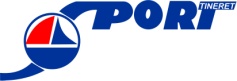 Dragi constănțeni, Direcția Județeană pentru Sport și Tineret Constanța vă dorește tuturor multă sănătate și să vă simțiți, mai mult decât oricând, dobrogeni adevărați, români adevărați! De asemenea, adresăm tuturor dobrogenilor un călduros salut, împreună cu sincera urare de sănătate și pace.Adevărata unire stă în modul în care cetățenii, alături de instituțiile statului, reușesc să se armonizeze și să conviețuiască în pace și înțelegere, fapt dovedit de Dobrogea de-a lungul anilor, cu proiecte comune, asumate cu responsabilitate de instituții publice, partenerii sociali, cetățeni și clasa politică.Pentru Direcția Județeană pentru Sport și Tineret Constanța ziua de 14 Noiembrie este deosebit de importantă, astfel că, an de an, în ciuda perioadei grele prin care trecem facem eforturi pentru a marca așa cum se cuvine acest eveniment major. Aniversăm și în acest an, cu emoție și bucurie, Ziua Dobrogei, moment important pentru istoria noastră, prin revenirea Dobrogei la Patria Mamă după Războiul de Independență dintre 1877 – 1878. La mulți ani, constănțeni ! La mulți ani, dobrogeni!Director executiv,				GURGU DANIELA			